СЕНТЯБРЬ:Рисование: №1Тема: «Листопад» или «Следы» Цель: - вызывать у детей к рисованию красками;           - ознакомить детей с красками;           - учить правильно держать кисточку, обмакивать ее в краску,              снимать лишнюю краску о край баночки, промывать кисть в              воде и сушить;          - мазки примакиванием всем ворсом кисти;Материал: краска гуашь ( красная, желтая, черная или черная), листок бумаги с изображением дерева, дорожки, кисть, вода;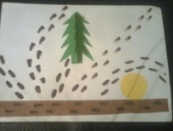 Аппликация: №1Тема: «Божьи коровки» Цель: - Развивать у детей наблюдательность, умение сравнивать и                выбирать наиболее подходящие формы;            - Закрепить геометрическую фигуру: круг;            - Учить сравнивать размеры;            - закрепить умение намазывать клей с обратной стороны,               разглаживать бумагу;            - учить убирать за собой, мыть руки...Материал: заготовка божьей коровки с пустыми кружками, кружки,  клей; 
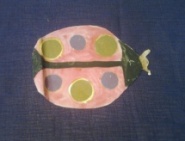 Лепка: №1Тема: «небо»Цель: - Вызывать у детей эмоциональный отклик,           - мять пластилин;           - намазывать на тарелочку;           - приклеивать на пластилин бумагу или пластилин.Материал: тарелочка, пластилин синих оттенков, желтого, красного или  бумажное солнышко , облака.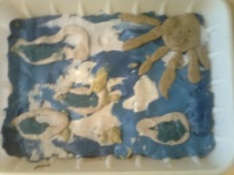 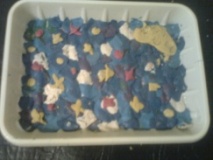 Лепка: №2Тема: «Тарелочка с яблочками» Цель: - Учить лепить круглые формы, скатывать прямыми              движениями рук, на доске;Материал: тарелочка бумажная, пластилин (зеленый, красный, желтый), веточка с листочком, доска;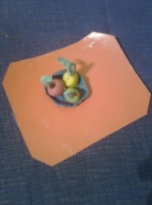 ОКТЯБРЬ:Рисование: №2Тема: «Платочки» Цель: - Воспитывать доброе отношение к игровым персонажам,                желание помогать им;           - Учить детей рисовать мазки примакиванием всем ворсом              кисти.          - Учить, правильно работать с материалами;Материал: Бумага квадратной формы – платочек, гуашь (красная, зеленая), кисть, вода;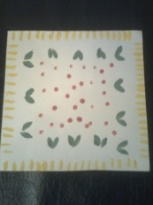 Аппликация: №2Тема: «Лесенка из кубиков»  Цель: - Учить раскладывать цветные квадратики в виде лесенки;           - приклеивать           - дополнительно приклеить силуэт игрушки Материал: цветные квадраты, клей, силуэты игрушек, лист бумаги.
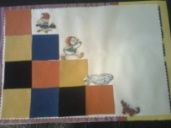 Лепка: № 3Тема: « Божья коровка»Цель: - вызвать интерес к соленому тесту как к художественному материалу.           - познакомить со свойством теста (мягкое)           - скатывать шарики.           - краситьМатериал: соленое тесто, пробка пластмассовая от бутылки пластиковой, картонная подставка, краска: красная, черная и белая. 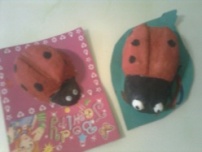 Лепка: № 4Тема: « коврик»Цель: - вызвать интерес к пластилину как к художественному материалу.           - познакомить со свойством пластилина.            - размазывать, соблюдая границы рисунка.Материал: Листок картона прямоугольной формы с горизонтальными полосками, пластилин.
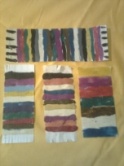 НОЯБРЬ:Рисование: №3Тема: «Снег идет», «Мы слепили снежный ком»  Цель: - вызывать у детей к рисованию красками;           - ознакомить детей с красками;           - учить, правильно держать кисточку, обмакивать ее в краску,              снимать лишнюю краску о край баночки, промывать кисть в              воде и сушить;          - мазки примакиванием всем ворсом кисти;         - рисование круга от точки, наращиванием.Материал: белая краска, лист синей бумаги, кисть.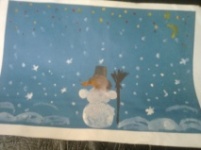 Аппликация: № 3Тема: «Многоэтажный дом» Цель: - Развивать у детей наблюдательность, умение сравнивать и                выбирать наиболее подходящие формы;            - Закрепить геометрическую фигуру: прямоугольник, квадрат;                       - закрепить умение намазывать клей с обратной стороны,               разглаживать бумагу;            - учить убирать за собой, мыть руки...Материал: два прямоугольника черного цвета, восемь желтых квадратов, «крыша» прямоугольник зеленого цвета, клей.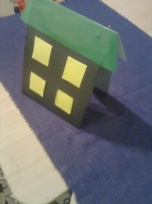 Лепка: № 5.Тема: «Солнышко из соленого теста» или (с бумажными лепестками)Цель: - Вызывать у детей эмоциональный отклик,           - мять соленое тесто;           - придавать тесту круглую, сплющенную форму;           - выдавливать рисунок;           - приклеивать на тесто бумагу или бусины;Материал: желтое соленое тесто, бусины, украшения или полоски цветного картона, стека;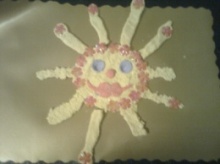 Лепка: № 6.Тема: «гусеница из соленого цветного теста»Цель: - Вызывать у детей эмоциональный отклик,           - мять соленое тесто;           - придавать тесту круглую форму;Материал: зеленое соленое тесто, бумажный листок.
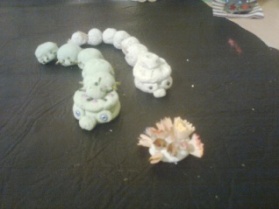 ДЕКАБРЬ:Рисование: №4.Тема: «Зажигаем огоньки»Цель: - Вызвать у детей к рисованию пальцами, воспитывать доброту и отзывчивость.           - учить рисовать пальчиками.Материал: краска для рисования пальчиками желтого и красного цвета, лист цветной бумаги синего цвета.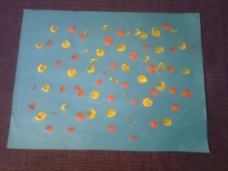 Аппликация: №4Тема: «Новогодняя игрушка»Цель: Вызвать у детей желание нарядить елку и самим сделать елочные украшения.-закрепить геометрические фигуры: кругМатериал:- круг из цветного картона, клей, поетки, бусинки, цветная нить или нить из поеток.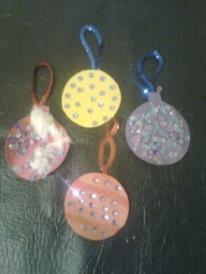 Лепка: №7.Тема: «Новогодняя елка»Цель: - Создать у детей радостное настроение в ожидании новогоднего праздника.Материал: -соленое тесто зеленого цвета, лист картона, бусины.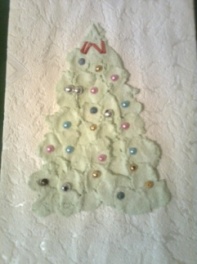 Лепка: № 8.Тема: «Снеговик»Цель:- Развивать у детей эстетическое воспитание
-учить размазывать пластилин не выступая за границы рисунка.Материал: картон синего цвета с нанесенным рисунком, пластилин белого , синего, красного и оранжевого цвета.
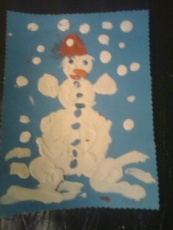 ЯНВАРЬ:Рисование: №5.Тема: «Маски  и короны»Цель: -Вызвать у детей приятные воспоминания, связанные с новогодними праздниками;
-развивать эстетическое восприятие;
-продолжать воспитывать интерес к ИЗО;
-Учить украшать точками, пятнами, мазками, придумывать узор
-последовательно пользоваться красками, промывать кисть.Материал: силуэт короны или маски, краска :желтая и красная, кисть, ватная палочка, вода.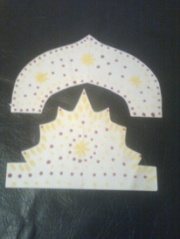 Аппликация: №5Тема: «Снеговик»Цель:- Воспитывать у ребенка интерес к аппликации;
-учить правильно наклеивать;
-различать цвета, формы, порядок наклеивания.Материал: белый лист, пять синих кругов разного размера, трафареты: ведра, морковки, рта, глаз, метлы, клей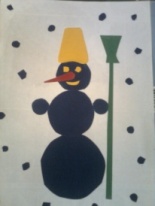 Лепка: №9.Тема: «Конфеты на тарелочке»Цель:- Воспитывать у детей доброжелательное отношение к игровым персонажам;
-Учить разминать, скатывать и прищипывать, вытягивать пластилин.Материал: Крышка от сметаны, пластилин.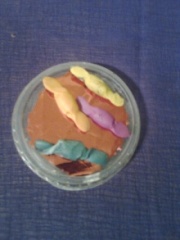 Лепка: № 10.Тема: «Снеговик»Цель: - Развивать у детей интерес к лепки из соленого теста;
- учить скатывать шар и нанизывать на шпажку.Материал: соленое тесто, подставка картонная, шпажка разделенная пополам, три бусины или горошины перца.
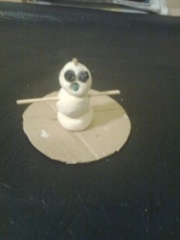 ФЕВРАЛЬ:Рисование: №6.Тема: «Елка в огоньках»Цель:- Развивать у детей наблюдательность;
-учить рисовать всей кистью и кончиком.Материал: лист бумаги с изображением ствола и наклонных линий- веток, кисть, вода, краски: зеленая, желтая, красная.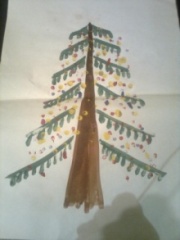 Аппликация: №6Тема: «Флажки»Цель:- Учить детей наклеивать фигурки в определенном порядке.Материал: лист бумаги с нарисованной изогнутой половой, прямоугольники красного цвета, клей.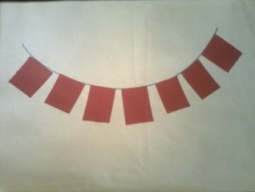 Лепка: №11.Тема: «Кораблик»Цель: - Учить детей работать аккуратно, соблюдать предложенные границы;
-Закрепить навыки отрывать небольшие кусочки пластилина от куска и размазывать тонким слоем.Материал: небольшой лист картона с изображением кораблика, пластилин: коричневого, красного, синего и желтого цвета.
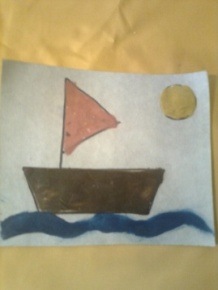 Лепка: № 12.Тема: «Подсвечник»Цель: - Вызывать у детей красиво украшать предмет.Материал: соленое тесто, свеча, крышка, камушки, бусины, мелкие предметы.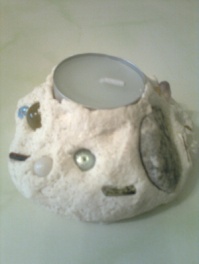 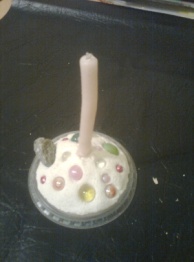 МАРТ:Рисование: №7.Тема: «Неваляшка – яркая рубашка»Цель: - Учить детей ритмичными мазками украшать силуэт неваляшки;
-развивать чувство цвета.Материал: силуэт неваляшки, краски, кисть, ватная палочка, вода.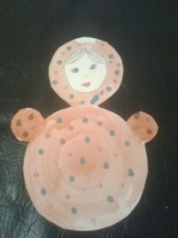 Аппликация: №7Тема: «Неваляшка»Цель: - Закрепить интерес к аппликации;
-учить правильно наклеивать;
-различать формы, цвета, порядок работы.Материал: лист картона, четыре круга разного размера, трафареты: волос, глаза, нос, рот, цветок, листочки; клей.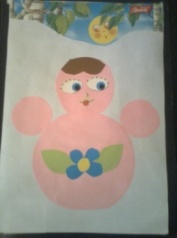 Лепка: №13.Тема: «Сердечко» или «Тарелочка»Цель: - Развивать у детей чувство цвета, умение составлять узор из пластилина и макарон.Материал: картон в виде сердца, круга или крышка, пластилин, макароны разных форм.
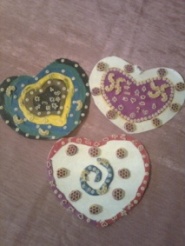 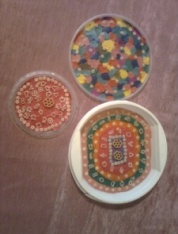 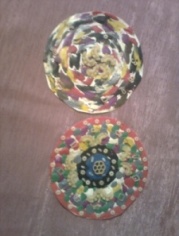 Лепка: № 14.Тема: «Матрешка»Цель: - Развивать у детей чувство цвета, желание украшать форму узором;
-учить аккуратно, небольшими кусочками отрывать пластилин и равномерно размазывать или приклеивать.Материал: форма матрешки, «лицо» матрешки в круге на картоне, пластилин.
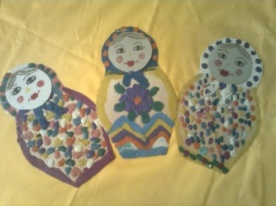 АПРЕЛЬ:Рисование: №8.Тема: «Бабочка»Цель: - Развивать у детей воображение;
-учить замечать особенности образа, его отличия.Материал: Форма бабочки, краски, вода, кисть.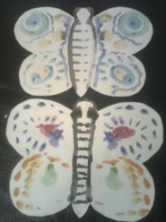 Аппликация: №8Тема: «Яблоня в цвету»Цель: - Развивать у детей эстетическое восприятие, любовь к природе, желание передавать любовь и красоту;
-учить создавать цветущие деревья – яблоня.Материал: рисунок яблони: ствол и ветви, формы: зеленые листья, белые цветы, клей.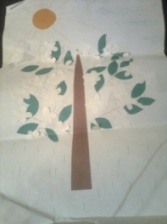 Лепка: №15.Тема: «Весенний сад»Цель: - Развивать у детей любовь к природе;
-учить передавать и создавать композицию.Материал: подложка, соленое тесто, сухие веточки, камешки, мох, сухоцветы, природный материал.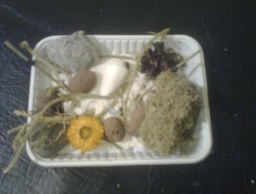 Лепка: № 16.Тема: «Солнышко»Цель: - Учить детей размазывать пластилин тонким слоем, отрывая  небольшими кусочками.Материал: небольшой лист картона с изображением солнца, пластилин желтого, красного и синего цвета.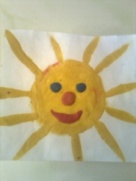 МАЙ:Рисование: №9.Тема: «Чайник»Цель: - Развивать у детей чувство цвета, умение сравнивать узоры по цвету.
-Учить накладывать узор в виде линий, мазков.Материал: форма чайника, кисть, ватная палочка, краска, вода.
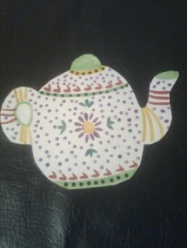 Аппликация: №9Тема: «Домик»Цель: - Воспитывать у детей заботливое отношение к сказочным персонажам;
-учить располагать предметы на листе бумаги, Материал: лист бумаги, клей, два прямоугольника разного размера, треугольник, полоска.
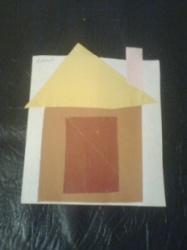 Лепка: №17.Тема: «Лес» или «Фруктовый сад»Цель: - Создавать у детей образ леса или сада;
- Вызывать эмоциональный отклик;
-Учить вырезать формочкой соленое тесто.Материал: соленое тесто, формочка в виде деревьев, бусинки, лист картона.
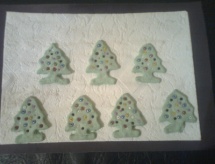 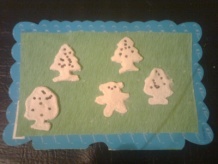 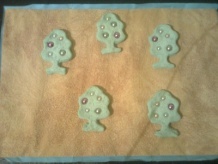 Лепка: № 18.Тема: «Пирамидка»Цель: - Учить детей лепить размазывая пластилин, соблюдая границы рисунка, выбирать цвет по желанию.Материал: рисунок пирамидки на картоне, пластилин.

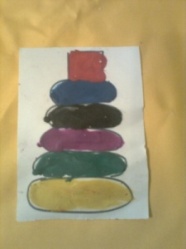 ИЮНЬ:Рисование: №10.Тема: «Выросло дерево»Цель: - Воспитывать у детей бережное отношение к природе;
-вызывать желание рисовать дерево (ствол, ветки – всем ворсом кисти).Материал: лист бумаги, кисть, вода, краска: коричневая, зеленая.
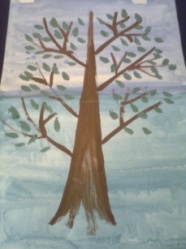 Аппликация: №10Тема: «Колпачок»Цель: - Учить детей составлять узор из предложенных предметов.Материал: развернутая форма колпачка, клей различные , разноцветные бумажные фигурки.
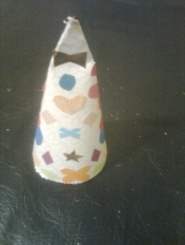 Лепка: №19.Тема: «Золотая рыбка»Цель: - Вызывать у детей интерес к образу;
-Закреплять навыки отрывать тесто небольшими кусками и приклеивать к листу прижатием.Материал: Лист картона с формой рыбки, соленое тесто желтого цвета, бусинка.
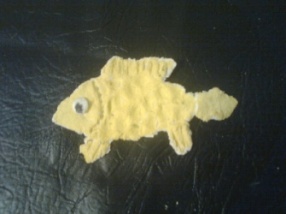 Лепка: № 20.Тема: «Кувшинчик»Цель: - Развивать воображение;
-учить составлять узор;
-Закрепить навык отрывать пластилин небольшими кусочками.Материал: Форма кувшинчика, пластилин.
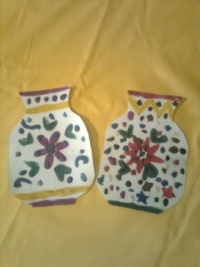 ИЮЛЬ:Рисование: №11.Тема: «Поднос»Цель: - Развивать интерес к нетрадиционному рисованию, используя разнообразные предметы;- учить составлять узор.Материал: лист овальной формы, краска,: фиолетовая, белая, желтая, оранжевая, кисть, вода, пластмассовая вилка, баночка от мыльных пузырей или небольшая крышка, ватная палочка.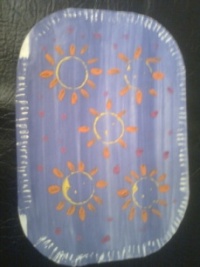 Аппликация: №11Тема: «Аквариум с рыбками»Цель: - Развивать у детей умение композиционно располагать фигурки на листе бумаги, группировать их вместе или одна за другой.Материал: форма листа в виде аквариума, два больших квадрата желтого и красного цвета, два маленьких квадрата желтого и красного цвета, два треугольника больших красного и желтого цвета, два маленьких треугольника желтого и красного цвета, четыре маленьких кружка – «глаза».
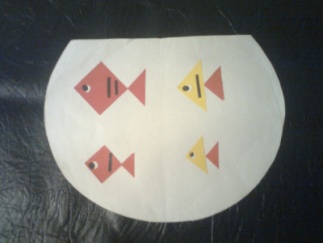 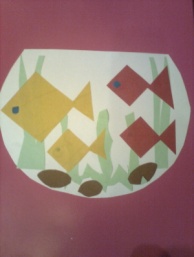 Лепка: №21.Тема: «Цветик - семицветик»Цель: - Развивать у детей эстетическое воспитание;
-учить передавать пластическим способом изображение цветка.Материал: лист картона с изображением цветка с семью лепестками, пластилин девять цветов.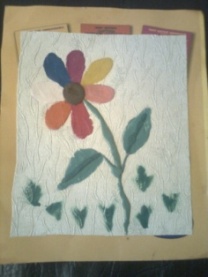 Лепка: № 22.Тема: «Бабочка»Цель: - Учить детей передавать форму бабочки, используя приемы: раскатывать шар, сплющивать, вытягивать на листе бумаги.Материал: лист картона, соленое тесто, две проволочки, кисть, гуашь. 
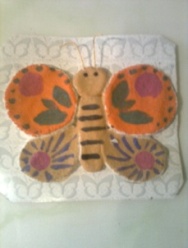 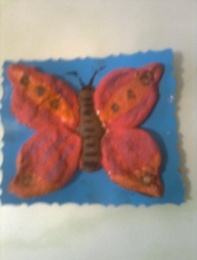 АВГУСТ:Рисование: №12Тема: «Укрась тарелочку» Цель:- Воспитывать доброе отношение к игровым персонажам,                желание помогать им;   - Учить детей рисовать мазки примакиванием всем ворсом кисти.          - Учить правильно работать с материалами;Материал: краска гуашь два цвета (красная, желтая), листы бумаги круглой формы, кисти, баночка для воды, игрушки, бумажные конфетки;
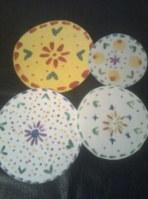 Аппликация: №12Тема: «Вагончики»  Цель: - Продолжать воспитывать у детей отзывчивость, сочувствие               к игровым персонажам, вызывать желание помогать; - закреплять представление о геометрических фигурах: круг, квадрат          - Уметь различать цвета;          - Ритмично располагать  квадраты на полосе;          - Закреплять умение склеивать предметы: наносить клей с              обратной стороны, разглаживать деталь;Материал: плоскостная игрушка паровозика и вагончиков, железная дорога, клей, бумажные квадратики- 6 штук, кружки – 4 штуки;
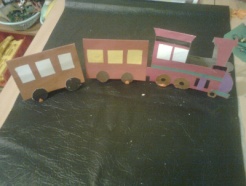 Лепка: № 23Тема: «Цветочек»Цель: - Продолжать воспитывать у детей доброжелательное               отношение к игровым персонажам;           - Вызывать интерес к лепке;           - мять пластилин, размазывать на тарелочке;           - Закрепить цвета: (зеленый, красный, синий);- учить  скатывать прямыми движениями ком между ладонями, на доске           - сплющивать пластилин;Материал: пластилин 3 цвета (зеленый, красный, синий), доски, подложка( одноразовые тарелочки или подложки), 
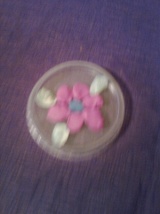 Лепка: №24Тема: «Радуга»Цель: - Продолжать воспитывать интерес к лепке;           - закрепить цветовую гамму радуги;           - раскатывать прямыми движениями пластилин на доске,               приклеивать к бумаге;Материал: пластилин (красный, оранжевый, желтый, зеленый, голубой, синий, фиолетовый) , лист картона с изображением «неба», 
    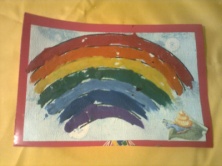 